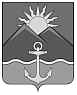 ДУМЫ ХАСАНСКОГО МУНИЦИПАЛЬНОГО ОКРУГАПРИМОРСКОГО КРАЯРЕШЕНИЕпгт Славянка09.11.2022 											№ 27Об утверждении Положения опомощниках депутата  ДумыХасанского муниципального округа Приморского краяВ соответствии с Законом Приморского края от 14.07.2008 № 288-КЗ «О гарантиях осуществления полномочий депутата, члена выборного органа местного самоуправления, выборного должностного лица местного самоуправления в Приморском крае», Регламентом Думы Хасанского муниципального округаДума Хасанского муниципального округа Приморского края РЕШИЛА:Утвердить Положение о помощниках депутата  Думы Хасанского муниципального округа Приморского края (прилагается).Признать утратившим силу решение Думы Хасанского муниципального района от 20.02.2014 № 49 «Об Утверждении Положения о помощниках депутата Думы Хасанского муниципального района».Настоящее решение вступает в силу со дня его принятия.Председатель Думы 								Н.В. КарповаУтвержденорешением Думы Хасанского муниципального округа Приморского края от 09.11.2022 № 27ПОЛОЖЕНИЕО помощниках депутата Думы Хасанского муниципального округа Приморского края 	Настоящее Положение разработано в соответствии с Законом Приморского края от 14.07.2008 № 288-КЗ «О гарантиях осуществления полномочий депутата, члена выборного органа местного самоуправления, выборного должностного лица местного самоуправления в Приморском крае» и определяет порядок назначения помощников депутата Думы Хасанского муниципального округа Приморского края.Общие положения1.1. Депутат Думы Хасанского муниципального округа Приморского края (далее – депутат) может иметь помощников для содействия в осуществлении депутатских полномочий. Депутат вправе иметь не более трех помощников на общественных началах. Депутат самостоятельно определяет число своих помощников в пределах общего числа и распределяет обязанности между ними. Депутат несет ответственность за действия своих помощников и вправе в любое время отстранить их от исполнения своих обязанностей, предусмотренных настоящим Положением.1.2. Деятельностью помощников руководит непосредственно депутат, исходя из тех задач, которые решаются депутатом в процессе его работы.1.3. Назначение помощников и освобождение от обязанностей помощника осуществляется постановлением председателя Думы Хасанского муниципального округа по письменному представлению депутата.1.4. Помощнику выдается удостоверение единого образца, являющееся документом, подтверждающим его полномочия. Для выдачи удостоверения вместе с представлением  депутатом предоставляется копия паспорта, фотография 3х4 и согласие на обработку персональных данных помощника, оформленное согласно приложению к настоящему Положению.1.5. При освобождении от обязанностей помощник депутата обязан сдать удостоверение в аппарат Думы Хасанского муниципального округа Приморского края.Права и обязанности помощника депутатаПомощник депутата имеет право:Внеочередного приема должностными лицами органов местного самоуправления, предприятий, организаций по предъявлению удостоверения помощника депутата;На выступление по поручению депутата в средствах массовой информации по вопросам деятельности депутата;Получать адресованные депутату почтовые и телеграфные отправления.В связи с выполнением должностных обязанностей помощник депутата:Проводит предварительный прием избирателей и иных лиц, а также ведет запись на прием к депутату;По поручению депутата встречается с должностными лицами органов государственной власти Приморского края, органов местного самоуправления, предприятий, учреждений, организаций для решения вопросов, связанных с исполнением депутатских полномочий;Получает по запросу и поручению депутата в органах государственной власти Приморского края, органов местного самоуправления, предприятий, учреждений, документы, информационные справочные материалы, необходимые депутату для осуществления депутатской деятельности;По поручению депутата участвует в конференциях, собраниях, заседаниях, семинарах, проводимых органами государственной власти Приморского края, органами местного самоуправления, общественными объединениями, предприятиями, учреждениями, организациями;Организует встречи депутата с избирателями;Информирует депутата об изменениях, событиях, происходящих на территории соответствующего избирательного округа;Оказывает депутату организационно-техническую и консультационную помощь;Выполняет иные поручения депутата, связанные с исполнением его депутатской деятельности.2.3. Организационно-правовую и методическую помощь помощникам депутата при исполнении ими обязанностей, предусмотренных настоящим Положением, осуществляет аппарат Думы Хасанского муниципального округа.Приложение к Положению о помощниках депутата  ДумыХасанского муниципального округа Приморского края, утвержденному решением Думы Хасанского муниципального округаПриморского края от 09.11.2022 № 27СОГЛАСИЕ на обработку персональных данных (фамилия, имя, отчество субъекта персональных данных(или представителя субъекта персональных данных))(адрес субъекта персональных данных (его представителя)              (номер основного документа, удостоверяющего личность,сведения о дате выдачи указанного документаи выдавшем его органе),(реквизиты доверенности или иного документа,подтверждающего полномочия представителя субъектаперсональных данных)Я даю письменное согласие на обработку своих персональных данных свободно, в своей волей и в своем интересе Думе Хасанского муниципального округа по адресу: 692701, Приморский край,  пгт. Славянка, ул. Молодежная, д. 1с целью осуществления деятельности помощника депутатана обработку персональных данных: паспортных данных гражданина РФобработка персональных данных поручается аппарату Думы Хасанского муниципального округас персональными данными будут совершаться следующие действия: сбор, хранение.персональные данные будут обрабатываться с использованием способов: смешанный.настоящее согласие на обработку персональных данных действует в течение срока до окончания полномочий помощника депутата.настоящее согласие на обработку персональных данных может быть отозвано мною письменно.________________________________________________________________                                             ____________________________  (подпись субъекта персональных данных или его представителя)                                                                   (расшифровка подписи)«__»__________20__ г.